Table des matièresPageINFORMATION GENERALEListes annexées au Bulletin d'exploitation de l'UIT: Note du TSB		3Approbation de Recommandations UIT-T		4Service téléphonique:Danemark (Danish Energy Agency, Copenhague)		5Egypte (National Telecommunication Regulatory Authority (NTRA), Le Caire)		6Kiribati (Communications Commission of Kiribati (CCK), Betio, Tarawa)		7Malte (Malta Communications Authority (MCA), Floriana)		10Swaziland (Swaziland Communications Commission, Mbabane)		11Restrictions de service		12Systèmes de rappel (Call-Back) et procédures d'appel alternatives (Rés. 21 Rév. PP-2006)		12AMENDEMENTS  AUX  PUBLICATIONS  DE  SERVICENomenclature des stations côtières et des stations effectuant des services spéciaux (Liste IV)		13Nomenclature des stations de navire et des identités du service mobile maritime assignées (Liste V)		26Liste des numéros identificateurs d'entités émettrices pour  les cartes internationales de facturation des télécommunications		26Codes de réseau mobile (MNC) pour le plan d'identification international pour les réseaux publics et les abonnements		27Liste des codes de points sémaphores internationaux (ISPC)		28Plan de numérotage national		29*	Ces dates concernent uniquement la version anglaise.INFORMATION GÉNÉRALEListes annexées au Bulletin d'exploitation de l'UITNote du TSBA.	Les listes suivantes ont été publiées par le TSB ou le BR sous la forme d'une Annexe au Bulletin d'exploitation (BE) de l'UIT:BE No1125	Liste des codes de zone/réseau sémaphore (SANC) (Complément à la Recommandation UIT-T Q.708 (03/99)) (Situation au 1 juin 2017)1125	Liste des indicatifs de pays pour le service mobile du système de radiocommunication de terre à ressource partagée (Complément à la Recommandation UIT-T E.218 (05/2004)) (Situation au 1 juin 2017)1117	Liste des indicatifs de pays ou de zones géographiques du mobile (Complément à la Recommandation UIT-T E.212 (09/2016)) (Situation au 1er février 2017)1114	Liste des indicatifs de pays de la Recommandation UIT-T E.164 attribués (Complément à la Recommandation UIT-T E.164 (11/2010)) (Situation au 15 decembre 2016)1111	Codes de réseau mobile (MNC) pour le plan d'identification international pour les réseaux publics et les abonnements (Selon la Recommandation UIT-T E.212 (09/2016)) (Situation au 1er novembre 2016)1109	Liste des codes de points sémaphores internationaux (ISPC) (Selon la Recommandation UIT-T Q.708 (03/99)) (Situation au 1er octobre 2016)1096	Heure légale 20161088	Liste des numéros identificateurs d'entités émettrices pour les cartes internationales de facturation des télécommunications (Selon la Recommandation UIT-T E.118 (05/2006)) (Situation au 15 novembre 2015)1060	Liste des codes de transporteur de l'UIT (Selon la Recommandation UIT-T M.1400 (03/2013)) (Situation au 15 septembre 2014)1055	Etat des radiocommunications entre stations d'amateur de pays différents (Conformément à la disposition facultative N° 25.1 du Règlement des radiocommunications) et forme des indicatifs d'appel assignés par chaque Administration à ses stations d'amateur et à ses stations expérimentales (Situation au 1er juillet 2014)1015	Indicatifs/numéros d'accès à des réseaux mobiles (Selon la Recommandation UIT-T E.164 (11/2010)) (Situation au 1er novembre 2012)1002	Liste des indicatifs de pays ou de zone géographique pour les facilités non normalisées dans les services de télématique (Complément à la Recommandation UIT-T T.35 (02/2000)) (Situation au 15 avril 2012)1001	Liste des autorités nationales, chargées de l'attribution des codes du prestataire terminal UIT-T T.35 (Situation au 1er avril 2012)1000	Restrictions de service (Liste récapitulative des restrictions de service en vigueur relatives à l'exploitation des télécommunications) (Situation au 15 mars 2012)994	Procédures de numérotation (Préfixe international, préfixe (interurbain) national et numéro national (significatif)) (Selon la Recommandation UIT-T E.164 (11/2010)) (Situation au 15 décembre 2011)991	Systèmes de rappel (Call-Back) et procédures d'appel alternatives (Rés. 21 Rév. PP-2006)980	Liste des indicateurs de destination des télégrammes (Selon la Recommandation UIT T F.32) (10/1995)) (Situation au 15 mai 2011)978	Liste des Codes Télex de Destination (CTD) et des Codes d'Identification de Réseaux Télex (CIRT) (Complément aux Recommandations UIT-T F.69 (06/1994) et F.68 (11/1988)) (Situation au 15 avril 2011)977	Liste des codes d'identification de réseau pour données (CIRD) (Selon la Recommandation UIT-T X.121 (10/2000)) (Situation au 1er avril 2011)976	Liste des indicatifs de pays ou zones géographiques pour transmission de données (Complément à la Recommandation UIT-T X.121) (10/2000)) (Situation au 15 mars 2011)974	Liste des noms de domaines de gestion d'administration (DGAD) (Conformément aux Recommandations UIT-T des séries F.400 et X.400) (Situation au 15 février 2011)955	Différentes tonalités rencontrées dans les réseaux nationaux (Selon la Recommandation UIT-T E.180 (03/98)) (Situation au 1er mai 2010)669	Groupes d'expressions de codes à cinq lettres à l'usage du service public international des télégrammes (Selon la Recommandation UIT-T F.1 (03/1998))B.	Les listes suivantes sont disponibles en ligne sur le site web de l'UIT-T:Liste des codes de transporteur de l'UIT (Rec. UIT-T M.1400 (03/2013))	www.itu.int/ITU-T/inr/icc/index.html
Tableau Bureaufax (Rec. UIT-T F.170)			www.itu.int/ITU-T/inr/bureaufax/index.html
Liste des exploitations reconnues (ER)			www.itu.int/ITU-T/inr/roa/index.htmlApprobation de Recommandations UIT-TPar la Circulaire TSB 31 du 20 juin 2017, il a été annoncé l’approbation des Recommandations UIT-T suivantes, conformément à la procédure définie dans la Résolution 1:– Recommandation UIT-T K.44 (05/2017): Tests d'immunité des équipements de télécommunication exposés aux surtensions et aux surintensités – Recommandation de base– Recommandation UIT-T L.1315 (05/2017): Terminologie et évolution de la normalisation dans le domaine de l'efficacité énergétiqueService téléphonique 
(Recommandation UIT-T E.164)url: www.itu.int/itu-t/inr/nnpDanemark (indicatif de pays +45) Communication du 30.VI.2017:La Danish Energy Agency, Copenhague, annonce les mises à jour suivantes du plan national de numérotage du Danemark:•	attribution – services de communication M2M•	attribution – services de communication mobile•	attribution – services de communication fixe•	retrait – services de communication fixeContact:	Danish Energy Agency
Amaliegade 44
1256 COPENHAGUE K
Danemark
Tél.:	+45 33 92 67 00 
Fax:	+45 33 11 47 43
E-mail:	ens@ens.dk 
URL:	www.ens.dkEgypte (indicatif de pays +20)Communication du 19.VI.2017:La National Telecommunication Regulatory Authority (NTRA), Le Caire, annonce la mise à jour suivante du plan national de numérotage de l'Egypte:•	attribution de séries de numéros:Contact:	Mme Yasmina Alaa 
	Manager, numbering management 
	National Telecom Regulatory Authority (NTRA) 
	Smart Village, Building No. 4 
	Alex Desert Road, Kilo 28 
	6th of October Governorate
	LE CAIRE
	Egypte 
	Tél.:	+20 2 3534 4239
	Fax:	+20 2 3534 4155 
	E-mail:	yasminaa@tra.gov.eg
	URL: 	www.ntra.gov.egKiribati (indicatif de pays +686) Communication du 27.VI.2017:La Communications Commission of Kiribati (CCK), Betio, Tarawa, annonce une mise à jour du plan national de numérotage des Kiribati.Tableau − Présentation des modifications des numéros dans le plan national de numérotage
UIT-T E.164 pour l'indicatif de pays +686: KiribatiInformations supplémentaires concernant le plan de numérotage pour la téléphonie fixe pour les îles Gilbert et les îles périphériques, les numéros 31XXX – 49XXX passeront aux numéros 75300000 – 75300999 comme indiqué dans le tableau ci-dessus.Numéros courts:Contact:	M. Itaaka Tebaka
Manager Engineering
Communications Commission of Kiribati (CCK)
P.O. Box 529
BETIO, TARAWA 
Kiribati
Tél.: 	+686 25488; Mobile: +686 73004920
E-mail: 	itaaka.tebaka@cck.ki 
URL: 	www.cck.kiMalte (indicatif de pays +356)Communication du 20.VI.2017:La Malta Communications Authority (MCA), Floriana, annonce une mise à jour du plan national de numérotage de Malte. Les principales séries de numéros sont:Toutes les Administrations et exploitations reconnues (ER) sont priées de procéder d'urgence à la programmation correspondante de leurs centraux pour permettre un accès immédiat à ces séries de numéros.Par ailleurs, le plan national de numérotage est mis à jour en temps réel et est accessible sur le site web de la MCA via le lien suivant: http://www.mca.org.mt/regulatory/numbering/numbering-plansContact:	Deborah Pisani/Claude Azzopardi
Malta Communications Authority (MCA)
Valletta Waterfront
Pinto Wharf
Floriana FRN1913
Malte
Tél.:	+356 2133 6840
E-mail:	numbering@mca.org.mt 
URL:	www.mca.org.mtSwaziland (indicatif de pays +268)Communications du 20.VI.2017 et du 5.VII.2017:La Swaziland Communications Commission, Mbabane, annonce la mise en service de nouvelles ressources de numérotage dans le plan national de numérotage du Swaziland:Contact:	Thulani Fakudze
	General Manager Technical Services
	Swaziland Communications Commission
	P.O. Box 7811
	MBABANE, H100
	Swaziland
	Tél.:	+268 24067000
	E-mail:	thulani.fakudze@sccom.org.sz
	URL:	www.sccom.org.szRestrictions de serviceVoir URL: www.itu.int/pub/T-SP-SR.1-2012Systèmes de rappel (Call-Back)
et procédures d'appel alternatives (Rés. 21 Rév. PP-2006)Voir URL: www.itu.int/pub/T-SP-PP.RES.21-2011/AMENDEMENTS  AUX  PUBLICATIONS  DE  SERVICEAbréviations utiliséesNomenclature des stations côtières et des stations
effectuant des services spéciaux(Liste IV)Édition de 2015(Amendement No 3)*BEL	BelgiumNote A		LIRA	Accounting authority: Ministère de la Défense, Forces Armées belges, Services Radiomaritimes, Graaf Jansdijk 1, 8380 Zeebrugge (Belgium).	TF:		+32 59 255493
	FAX:	+32 59 255467(Amendement No 4)GRC	GreeceNotes	CES-CP		LIRCS1	Land earth station (or CES - Coast earth station) operated by the Hellenic Telecommunications Organization as part of the Inmarsat Fleet 77/55/33 systems covering the Indian Ocean Region and the Atlantic Ocean-East Region.CS2	Accounting authority: Satellite and Maritime Telecommunications S.A. (Otesat-Maritel), 8 Aegaleo Str., GR 185-45 Piraeus (Greece).CS3	Fleet 77/55/33.CS4	Inmarsat-C: Land earth station Burum operated by Inmarsat/Stratos.	Accounting Authority: Satellite and Maritime Telecommunications S.A. (Otesat-Maritel), 8 Aegaleo Str., GR 185-45 Piraeus (Greece).CS5	Charge band details: Please check latest tariffs and zones, applicable by Hellenic Telecommunications Organization and Otesat-Maritel.Notes	AAIC		LIRA	Accounting authority: Hellenic Telecommunications Organization S.A. (OTE), 99, Kifissias avenue, GR-151-24 Maroussi Athens (Greece).B	Radiotelegrams: Supplemented by communication category G or H below.G	Radiotelex calls (minimum 1 min: Coast station and landline charge is applicable).H	Radiotelephone callsa)	Manual operation (minimum 1 min.: Coast station and landline charge is applicable).b)	Automatic operation (minimum 1 min.: Coast station and landline charge is applicable).(Amendement No 5)SNG	SingaporeNotes	CES-CP		LIRCS1	Coast earth station operated by the Infocomm Media Development Authority of Singapore (IMDA) as part of the Inmarsat system covering the Pacific, Atlantic and Indian Ocean Regions.CS2	Inmarsat–C/Mini-C	Charges applicable in the maritime mobile-satellite service via Burum coast earth station.1.	Telex and fax	a)	Mobile-to-shore	b)	Mobile-to-mobile2.	PSDN (mobile-to-shore)	a)	Singapore:  0.17 SDR/256 bits.	b)	Other countries: 0.18 SDR/256 bits. 3.	CPLUS charges	a)	Shore-to-mobile		–	Messaging: 0.16 SDR/256 bits.
–	SafetyNET: 0.09 SDR/256 bits.
–	FleetNET: 0.42 SDR/256 bits.
–	Polling with text: 0.42 SDR/256 bits.
–	Polling without text: 0.21 SDR/poll.	b)	Mobile-to-shore (charged to mobile)		Data reporting: 0.032 SDR/packet (landline charges applicable to automatic delivery).CS3	Inmarsat–Fleet F77 (Charging duration is per block of 15 seconds) and Fleet F77 (ISDN) (per 10 seconds)Charges applicable in the maritime mobile-satellite service via Burum and Perth coast earth stations.a)	Shore to Mobileb)	Mobile-to-shoreFleet F77 (MPDS): 7.56 SDR/Mbit. (MPDS service will cease with effect from 31st December 2017)c)	Mobile-to-mobile	_______________	*	See note CS14.CS4	Inmarsat–Fleet F55 (Charging duration is per block of 15 seconds) and Fleet F55 (ISDN) (per 10 seconds)	Charges applicable in the maritime mobile-satellite service via Burum and Perth coast earth stations.a)	Shore to Mobileb)	Mobile-to-shoreFleet F55 (MPDS): 7.56 SDR/Mbit (MPDS service will cease with effect from 31st December 2017)c)	Mobile-to-mobile	_______________	*	See note CS14.CS5	Inmarsat–Fleet F33 (Charging duration is per block of 15 seconds)  	Charges applicable in the maritime mobile-satellite service via Burum and Perth coast earth stations.a)	Shore to Mobileb)	Mobile-to-shoreFleet F33 (MPDS): 7.56 SDR/Mbit (MPDS service will cease with effect from 31st December 2017)c)	Mobile-to-mobile	_______________	*	See note CS14.CS6	Inmarsat–BGAN (Charging duration is per block of 15 seconds) 	Charges applicable in the maritime mobile-satellite service via INMARSAT.a)	Shore-to-mobileb)	Mobile-to-shoreCS7	Inmarsat–FleetBroadband (Charging duration is per block of 15 seconds) 	Charges applicable in the maritime mobile-satellite service via INMARSAT.a)	Shore-to-mobileb)	Mobile-to-shoreCS8	Inmarsat–Fleet One (Charging duration is per block of 15 seconds)	Charges applicable in the maritime mobile-satellite service via INMARSAT.a)	Shore-to-mobileb)	Mobile-to-shore	Fleet One Notes:1.	Services not supported on Fleet One:	–	Streaming IP	–	Multi Voice	–	ISDN2. 	Fleet One Global SIMs cannot be mixed with Fleet One Coastal SIMs.3.	Vessels provisioned on Fleet One SIMs:	–	must have a Maritime Mobile Security Identity (MMSI) (provided upon provisioning),	–	must receive the service using an Inmarsat type approved Fleet One Satellite Terminal, and	–	must not be Floating, Fixed Platform or Rig.4.	Fleet One Global is a single SIM plan, available for all vessels operating globally.CS9	Inmarsat–Isatphone Pro (Charging duration is per block of 15 seconds)  	Charges applicable in the maritime mobile-satellite service via INMARSAT.	a)	Shore-to-mobileb)	Mobile-to-shoreCS10	Iridium Plan (Charging duration is per block of 20 seconds) 	Charges applicable in the maritime mobile-satellite service via Iridium.a)	Shore-to-mobileb)	Mobile-to-shoreCS11	Iridium Open Port (Charging duration is per block of 20 seconds)	Charges applicable in the maritime mobile-satellite service via Iridium.a)	Shore-to-mobileb)	Mobile-to-shoreCS12	Global Express (Charging duration is per block of 15 seconds)	Charges applicable in the maritime mobile-satellite service via IOR SAS – Fucino, Italy and Nemea, Greece; AOR SAS – Winnipeg, Canada, Lino Lakes, Minnesota, USA; 	POR SAS – Warkworth and Auckand, New Zealand	a)	Shore-to-mobileb)	Mobile-to-shoreCS13	Composition of destination zonesVoice for GX/FX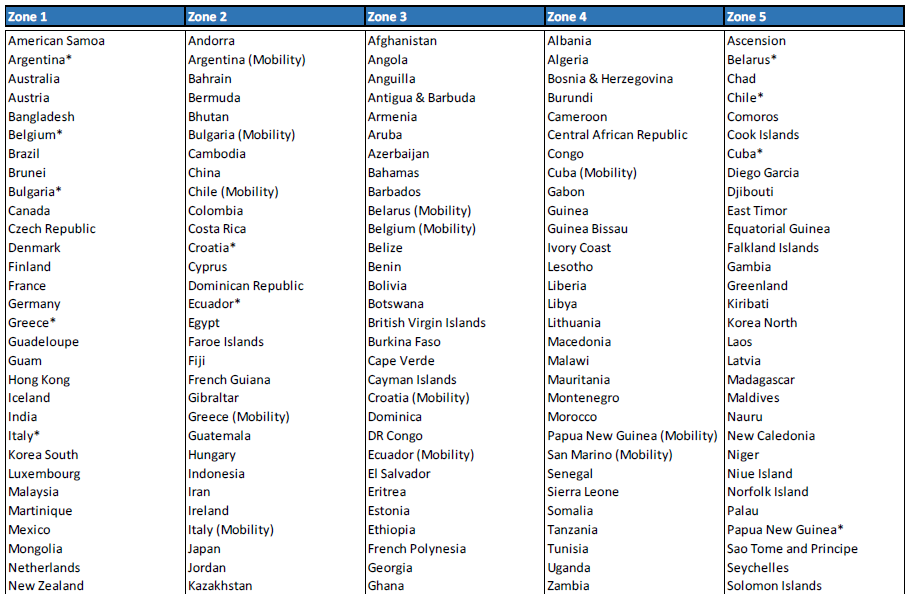 CS14	Peak and off peak hours	Inmarsat–Fleet (voice only)CS15	Inmarsat-C/Fleet77/Fleet33/FleetBroadband/Fleet One/Isatphone Pro/Iridium Legacy/Iridium Open Port.(Amendement No 6)VTN	Viet NamNote	CS1		LIRCS1	Charges applicable in the maritime mobile-satellite service via HAIPHONG coast earth station.	Access code Inmarsat–C: 330.Notes	AAIC	 LIRA	Accounting authority: Viet Nam Maritime Communication and Electronics Company of Socialist Republic of Viet Nam (Viet Nam).H	Radiotelephone calls (minimum 1 min.)a)	Foreign ship to all destinations: 1.38 SDR/min.b)	Vietnamese ship to:	Method of charging: 2 min. + 1, the fraction with less than 1 min., the last min., is rounded up to 1 min.L	Value-added services:1.	Radio message: 0.047 SDR/letter, increment per 7 letters + 1.2.	Inmarsat–C message:	a)	fixed device to mobile unit: 0.207 SDR/block (= 256 bits), increment per 7 blocks + 1;	b)	mobile unit to fixed device: 1.113 SDR/message.3.	Weather forecast on request: 0.636 SDR/forecast.Nomenclature des stations de navire et des identités
du service mobile maritime assignées 
(Liste V)
Edition de 2017

Section VIREPDZ14	ALGERIE TELECOM SATELLITE, Cyber Parc Sidi Abdallah,	Immeuble Multilocataire, Rahmania, Zeralda, Alger, Algérie.	Tél.: +213 (0) 23 202 155, Tlx: +213 (0) 23 202 229, Mail: inmarsat@ats.dz, 	Personne de contact: Mr Benabdelouahad Mohamed Anouar,	Président Directeur Général.Liste des numéros identificateurs d'entités émettrices pour 
les cartes internationales de facturation des télécommunications 
(selon la Recommandation UIT-T E.118 (05/2006)) 
(Situation au 15 Novembre 2015)(Annexe au Bulletin d'exploitation de l'UIT N° 1088 – 15.XI.2015)
(Amendement N° 24)Etats-Unis   ADDCodes de réseau mobile (MNC) pour le plan d'identification international 
pour les réseaux publics et les abonnements 
(Selon la Recommandation UIT-T E.212 (09/2016)) 
(Situation au 1er novembre 2016)(Annexe au Bulletin d'exploitation de l'UIT N° 1111 - 1.XI.2016)(Amendement N° 16)Liste des codes de points sémaphores internationaux (ISPC)
(Selon la Recommandation UIT-T Q.708 (03/1999))
(Situation au 1 octobre 2016)(Annexe au Bulletin d'exploitation de l'UIT No. 1109 - 1.X.2016)
(Amendement No. 17)____________ISPC:	International Signalling Point Codes.	Codes de points sémaphores internationaux (CPSI).	Códigos de puntos de señalización internacional (CPSI).Plan de numérotage national
(Selon la Recommandation UIT-T E.129 (01/2013))Web:www.itu.int/itu-t/inr/nnp/index.htmlLes Administrations sont priées de notifier à l’UIT les modifications apportées à leur plan de numérotage national ou de lui fournir des renseignements sur leur page web consacrée au plan de numérotage national ainsi que les coordonnées de toutes les personnes pouvant être contactées. Ces renseignements, qui seront mis gratuitement à la disposition de toutes les Administrations/ER et des prestataires de services, seront postés sur le site web de l’UIT-T.Pour leur site web sur le numérotage ou l’envoi de leurs informations à l’UIT/TSB (e-mail: tsbtson@itu.int), les Administrations sont priées de bien vouloir utiliser le format tel que décrit dans la Recommandation UIT-T E.129. Il leur est rappelé qu’elles seront responsables de la mise à jour de ces informations dans les meilleurs délais.Le 15.VI.2017, les pays/zones géographiques suivants ont actualisé leur plan de numérotage national sur le site:Bulletin d'exploitation de l'UIT
www.itu.int/itu-t/bulletinBulletin d'exploitation de l'UIT
www.itu.int/itu-t/bulletinBulletin d'exploitation de l'UIT
www.itu.int/itu-t/bulletinBulletin d'exploitation de l'UIT
www.itu.int/itu-t/bulletinNo 112815.VII.2017(Renseignements reçus au 30 juin 2017)  ISSN 1564-524X (En ligne)(Renseignements reçus au 30 juin 2017)  ISSN 1564-524X (En ligne)Place des Nations CH-1211 
Genève 20 (Suisse) 
Tél: 	+41 22 730 5111 E-mail:	itumail@itu.intPlace des Nations CH-1211 
Genève 20 (Suisse) 
Tél: 	+41 22 730 5111 E-mail:	itumail@itu.intBureau de la normalisation des télécommunications (TSB) 
Tél:	+41 22 730 5211
Fax:	+41 22 730 5853
E-mail:	tsbmail@itu.int / tsbtson@itu.intBureau des radiocommunications (BR) 
Tél:	+41 22 730 5560
Fax:	+41 22 730 5785
E-mail:	brmail@itu.intDates de parution des prochains Bulletins d'exploitation*Dates de parution des prochains Bulletins d'exploitation*Comprenant les renseignements reçus au:11291.VIII.201717.VII.2017113015.VIII.20171.VIII.201711311.IX.201716.VIII.2017113215.IX.20171.IX.201711331.X.201715.IX.2017113415.X.201729.IX.201711351.XI.201716.X.2017113615.XI.201731.X.201711371.XII.201715.XI.2017113815.XII.20171.XII.2017FournisseurSérie de numérosDate d'attributionSimService A/S37100125ijkl22.VI.2017FournisseurSéries de numérosDate d'attributionTelenor A/S344defgh, 4740efgh, 4741efgh, 4742efgh, 4743efgh et 4744efgh1.VII.2017FournisseurSéries de numérosDate d'attributionTelus ApS70407fgh, 70507fgh, 70607fgh et 70907fgh1.VII.2017FournisseurSéries de numérosDate d'attributionTelus ApS57570fgh, 57571fgh, 57572fgh, 57573fgh, 57574fgh, 57576fgh, 72720fgh, 72721fgh, 72722fgh, 72723fgh, 72724fgh, 72725fgh, 72726fgh, 72728fgh et 72729fgh30.VI.2017NDC (indicatif national de destination) ou premiers chiffres du N(S)N (numéro national (significatif))Longueur du numéro N(S)NLongueur du numéro N(S)NUtilisation du 
numéro UIT-T E.164Informations additionnellesNDC (indicatif national de destination) ou premiers chiffres du N(S)N (numéro national (significatif))Longueur maximaleLongueur minimaleUtilisation du 
numéro UIT-T E.164Informations additionnelles1550 XXX XXX1010Numéro non géographique – service de téléphonie mobile Licence 4G délivrée à Telecom Egypt1555 XXX XXX1010Numéro non géographique – service de téléphonie mobileLicence 4G délivrée à Telecom EgyptDate et heure communiquées de la modificationN(S)NN(S)NUtilisation du numéro E.164Fonctionnement parallèleFonctionnement parallèleOpérateurTexte d'annonce proposéDate et heure communiquées de la modificationAncien numéroNouveau numéroUtilisation du numéro E.164DébutFinOpérateurTexte d'annonce proposé1er mars 201430000000-30009999Opérateur à l'étrangerEpcatem Telecom1er mars 201430010000-30019999Opérateur à l'étrangerPhone Group1er juillet 201630121100-30122099Opérateur à l'étrangerConcerotel1er juillet 201672000000-72001999Post-paiement, IPVPN, MBBATHKL ATHKL, post-paiement, IPVPN & MBB 1er juillet 201631XXX-49XXX75300000-75300999Iles Gilbert, îles périphériques, téléphonie fixe1er juillet 161er juillet 18ATHKLIles Gilbert, îles périphériques, téléphonie fixe1er juillet 20165XXXXAccès hertzien fixeATHKLNuméro non valable1er juillet 20166XXXXGSM 2GATHKLNuméro non valable1er juillet 20167XXXXXXX73000000-73059999Services mobiles cellulaires1er juillet 161er juillet 18ATHKLATHKL, services mobiles cellulaires1er juillet 201620000-2099973100000-73100999Bureau d'ATHKL, téléphonie fixe1er juillet 161er juillet 18ATHKLBureau d'ATHKL, téléphonie fixe1er juillet 201773140000-73140999Personnel d'ATHKL, téléphonie mobileATHKLPersonnel d'ATHKL, téléphonie mobile1er juillet 201774020000-74021999ATHKL, SIP IPVPNATHKLATHKL, IPVPN1er juillet 201621000-2999975021000-
7502299975125000-
7512699975228000-
75229999Zone de Bairiki 
Zone de Betio 
Zone de Bikenibeu 1er juillet 161er juillet 18ATHKLATHKL, Tarawa-Sud, téléphonie fixe1er juillet 201680XXX-84XXX75481000-75481999Iles de la Ligne, téléphonie fixe1er juillet 161er juillet 18ATHKLATHKL, îles de la Ligne, téléphonie fixe1er juillet 201685XXX75500000-75500999Iles Phoenix, téléphonie fixe1er juillet 161er juillet 18ATHKLATHKL, îles Phoenix, téléphonie fixe1er juillet 20169XXXXGSM 2GATHKLNuméro non valable1er juin 201762000000-62001999Services hertziens à post-paiementOcean LinkOcean Link, services à post-paiement1er juin 201763000000-63019999Services mobiles cellulairesOcean LinkOcean Link, 
services mobiles1er juin 201765021000-
6502299965125000-
6512699965228000-65229999Zone de Bairiki, téléphonie fixe 
Zone de Betio, téléphonie fixe 
Zone de Bikenibeu, téléphonie fixeOcean LinkOcean Link, 
Tarawa-Sud, téléphonie fixe1er juin 201765300000-65300999Iles périphériques, téléphonie fixe (îles Gilbert)Ocean Link Ocean Link, téléphonie fixe, 
îles Gilbert 1er juin 201765400000-
65400999Iles de la ligne, téléphonie fixeOcean Link Ocean Link, téléphonie fixe, 
îles de la Ligne 1er juin 201765500000-
65500999Iles Phoenix, téléphonie fixeOcean Link Ocean Link, téléphonie fixe, 
îles Phoenix IlePréfixe RTPCTarawa-Nord31XXX-32XXXAbaiang33XXXMarakei34XXXButaritari35XXXMakin36XXXBanaba37XXXMaiana38XXXKuria39XXXAranuka40XXXAbemama41XXXNonouti42XXXTabiteuea-Nord43XXXTabiteuea-Sud44XXXOnotoa45XXXBeru46XXXNikunau47XXXTamana48XXXArorae49XXXService automatique international00Dérangements et difficultés liées au service100Police (maltraitance des enfants et violence domestique)188Police192Pompiers193Ambulance Bikenibeu194Ambulance Betio195Informations maritimes 1050Informations météorologiques 1055Informations aériennes1059Horloge parlante (langue 1)1051Horloge parlante (langue 2)1052ServiceOpérateurSéries de numérosFixeGO2100 - 2399 XXXXFixeGO2500 - 2599 XXXXFixeMelita2700 - 2799 XXXXFixeOzone2010 - 2019 XXXXFixeOzone2060 XXXXFixeOzone2065 XXXXFixeOzone2069 XXXXFixeVanilla2031 - 2034 XXXXFixeVodafone2090 - 2099 XXXXMobileGO Mobile7900 - 7999 XXXXMobileGO Mobile9889 XXXXMobileGO Mobile7210 XXXXMobileVodafone9900 - 9999 XXXXMobileVodafone9897 XXXXMobileVodafone9210 - 9211 XXXXMobileVodafone9231 XXXXMobileMelita Mobile7700 - 7799 XXXXMobileRedtouch fone9811 - 9813 XXXXMobileYOM9696 - 9697 XXXXNDC (indicatif national de destination) ou premiers chiffres du N(S)N (numéro (significatif) national))Longueur du numéro N(S)NLongueur du numéro N(S)NUtilisation du numéro UIT-T E.164Date et heure de la mise en serviceNDC (indicatif national de destination) ou premiers chiffres du N(S)N (numéro (significatif) national))Longueur maximaleLongueur minimaleUtilisation du numéro UIT-T E.164Date et heure de la mise en service7988Numéro non géographique pour le réseau GSM Opérateur: Swazi Mobile1er mai 2017, 00 h 002688Numéro géographique (téléphonie fixe) pour la région de Hhohho pour l'opérateur de réseau fixe Swazi Mobile21 juillet 2017, 00 h 002788Numéro géographique (téléphonie fixe) pour la région de Manzini pour l'opérateur de réseau fixe Swazi Mobile21 juillet 2017, 00 h 002888Numéro géographique (téléphonie fixe) pour la région de Lubombo pour l'opérateur de réseau fixe Swazi Mobile21 juillet 2017, 00 h 002988Numéro géographique (téléphonie fixe) pour la région de Shiselweni pour l'opérateur de réseau fixe Swazi Mobile21 juillet 2017, 00 h 00Pays/zone géographiqueBESeychelles1006 (p.13)Slovaquie1007 (p.12)Thaïlande1034 (p.5)Sao Tomé-et-Principe1039 (p.14)Uruguay1039 (p.14)Hong Kong, Chine1068 (p.4)ADDInsérerPARparagrapheCOLColonneREPremplacerLIRLireSUPsupprimerPpage(s)SDR/256 bitsSDR/256 bitsSDR/256 bitsSDR/256 bitsText to faxTelexMultiple addressesMultiple addressesText to faxTelex1st address2nd address0.170.170.170.05 except
DNK  FIN  G  ISL  NOR  S  SNGServicesSDR/256 bitsSDR/256 bitsServicesText to faxTelexInmarsat–C to Inmarsat–C (POR/IOR)–0.17Inmarsat–C to Inmarsat–C (AORE/AORW)–0.30Inmarsat–C to Inmarsat–F770.54–Inmarsat–C to BGAN and FleetBroadband0.57–SDR/min.SDR/min.ServicesVoiceISDNInmarsat – Fleet (voice) Global3.07Inmarsat – Fleet (ISDN) Global7.08SDR/min.SDR/min.SDR/min.SDR/min.SDR/min.VoiceVoiceFax/DataFax/DataISDNPeak hours*Off-peak hours*2.4 kbps9.6 kbpsISDN3.732.712.305.3516.34ServicesSDR/min.SDR/min.SDR/min.SDR/min.SDR/min.SDR/min.ServicesVoiceVoiceFax/DataFax/DataFax/DataISDNServicesPeak hours*Off-peak hours*2.4 kbps2.4 kbps9.6 kbpsISDNServicesPeak hours*Off-peak hours*Peak hours*Off-peak hours*9.6 kbpsISDNFleet 77 to Inmarsat–F778.717.549.458.1812.1625.27Fleet 77 to F77 (ISDN)14.3413.9015.5615.5618.1632.32Fleet 77 to Iridium13.1213.1214.2314.2314.5344.32Fleet 77 to BGAN6.–4.834.524.528.1121.63Fleet 77 to FB6.–4.834.524.528.1121.63Fleet 77 to BGAN (ISDN)13.5513.5512.7012.7016.4633.64Fleet 77 to FB (ISDN)13.5513.5512.7012.7016.4633.64SDR/min.SDR/min.ServicesVoiceISDNInmarsat – Fleet (voice) Global3.07Inmarsat – Fleet (ISDN) Global7.08SDR/min.SDR/min.SDR/min.SDR/min.VoiceVoiceFax/DataISDNPeak hours*Off-peak hours*Fax/DataISDN3.732.715.3516.34ServicesSDR/min.SDR/min.SDR/min.ServicesVoiceFax/DataISDNFleet 55 to Inmarsat–F77/F55/F338.7112.1625.27Fleet 55 to Inmarsat F77/55 (ISDN)14.3418.1632.32Fleet 55 to Iridium13.1214.5344.32Fleet 55 to BGAN6.–8.1121.63Fleet 55 to FB6.–8.1121.63Fleet 55 to BGAN (ISDN)13.5516.4633.64Fleet 55 to FB (ISDN)13.5516.4633.64SDR/min.SDR/min.ServicesVoiceISDNInmarsat – Fleet (voice) Global3.07Inmarsat – Fleet (ISDN) Global7.08SDR/min.SDR/min.SDR/min.VoiceVoiceFax/DataPeak hours*Off-peak hours*Fax/Data3.732.715.35ServicesSDR/min.SDR/min.ServicesVoiceFax/DataFleet 33 to Inmarsat–F77/F55/F338.7112.16Fleet 33 to Inmarsat F77/F55 (ISDN)14.3418.16Fleet 33 to Iridium13.1214.53Fleet 33 to BGAN6.–8.11Fleet 33 to FB6.–8.11Fleet 33 to BGAN (ISDN)13.5516.46Fleet 33 to FB (ISDN)13.5516.46SDR/min.SDR/min.ServicesVoiceISDNBGAN Voice3.07BGAN ISDN7.08ServicesSDRMonthly Subscription fee66.–Monthly Inbundle Dollar Allowance29.–ServicesCharge UnitSDRVoice (Mobile to Fixed)min.0.73Voice (Mobile to Cellular)min.0.95Voicemailmin.0.58BGAN Voicemin.0.55FleetBroadband Voicemin.0.55SwiftBroadband Voicemin.0.55Inmarsat Fleet/Swift Voicemin.1.82Aero Voicemin.3.57Satellite Phone Service (SPS) Voicemin.1.46IsatPhone Pro (GSPS) Voicemin.0.55Iridium Voicemin.8.02Globalstar Voicemin.5.83Thuraya Voicemin.3.64Other MSS Carriersmin.5.03SMS (per SMS)MSG0.36Standard IP (per MB)Mbyte5.83...(Cont.)...(Cont.)...(Cont.)...(Cont.)...(Cont.)...(Cont.)32kbps Streaming IPmin.2.6264kbps Streaming IPmin.5.03128kbps Streaming IPmin.8.75176kbps Streaming IPmin.12.39256kbps Streaming IPmin.15.09X-Stream Streaming IPmin.21.14BGAN HRD Half Channel/64Kmin.15.09BGAN HRD Half Channel Symmetricmin.20.41BGAN HRD Full Channel/64Kmin.23.33BGAN HRD Full Channel Symmetricmin.27.70ISDN / 3.5 kHz Audiomin.5.10FleetBroadband ISDNmin.5.10BGAN ISDNmin.5.10Inmarsat Fleet/Swift HSDmin.11.66Satellite Phone Service (SPS) ISDNmin.5.10IsatPhone Pro (GSPS) ISDNmin.5.10Iridium ISDNmin.11.66Globalstar ISDNmin.11.66Thuraya ISDNmin.11.66Other MSS Carriers ISDNmin.11.66Inmarsat Fleet Voice ISDNmin.11.66Aero Voice ISDNmin.11.66SwiftBroadband ISDNmin.5.10SDR/min.SDR/min.ServicesVoiceISDNFleetBroadband Voice3.07FleetBroadband ISDN7.08ServicesSDR/MBMonthly Subscription fee (SDR)306.–Monthly Inbundle MB Allowance25.–ServicesCharge UnitSDRVoice (Mobile to Fixed)min.0.71Voice (Mobile to Cellular)min.0.71FB Voicemin.0.79BGAN Voicemin.0.64SwiftBroadband Voicemin.0.64Aero Voicemin.3.28Inmarsat Fleetmin.1.68Globalstar Voicemin.5.22Iridium Voicemin.7.17Thuraya Voicemin.3.28Inmarsat Satellite Phone Voice (SPS)min.1.31Inmarsat IsatPhone Pro (GSPS)min.0.51Other MSS Carriers Voicemin.4.52Voicemailmin.0.57SMS (per SMS)SMS0.36Standard IP (per MB)MB17.74ISDN (Mobile to Fixed)min.4.59Inmarsat Fleet HSD (ISDN)min.10.28FB ISDNmin.4.59BGAN ISDNmin.4.59Iridium ISDNmin.10.28Globalstar ISDNmin.10.28Thuraya ISDNmin.10.28Satellite Phone Voice (SPS)min.4.59IsatPhone Pro (GSPS)min.4.59Other MSS Carriers ISDNmin.10.28Fleet ISDNmin.10.28Aero Voice ISDNmin.10.28SwiftBroadband Voice ISDNmin.4.59IP Streaming 8min.0.51IP Streaming 16min.1.02IP Streaming 24min.1.68IP Streaming 32min.3.28IP Streaming 64min.4.59IP Streaming 128min.13.12IP Streaming 256min.26.24ServicesSDR/min.Fleet One Voice3.07ServicesSDR/MBMonthly Subscription fee (SDR)116.64Monthly MB Allowance10.–ServicesCharge UnitSDRVoice (Mobile to Fixed)min.0.55Voice (Mobile to Cellular)min.0.55FB Voicemin.0.55BGAN Voicemin.0.55SwiftBroadband Voicemin.0.55Aero Voicemin.3.57Inmarsat Fleetmin.1.82Globalstar Voicemin.5.83Iridium Voicemin.8.02Thuraya Voicemin.3.64Satellite Phone Voice (SPS)min.1.46IsatPhone Pro (GSPS)min.0.55Other MSS Carriers Voicemin.5.03Voicemailmin.0.55SMS (per SMS)SMS0.36Standard IP (per MB)MB11.66ServicesSDR/min.ISATphone Voice3.07ServicesSDR/min.Monthly Subscription fee (SDR)28.46Monthly Allowance (min.)10.–ServicesCharge UnitSDRFixed v/f/dmin.0.66Cellular v/f/dmin.0.79Voicemailmin.0.66SMS (per SMS)SMS0.33BGAN Voicemin.0.73FleetBroadband Voicemin.0.73SwiftBroadband Voicemin.0.73GSPS or SPS Voicemin.0.82Fleet/Swift Voicemin.1.82Aero Voicemin.3.57Iridium Voice min.8.02Globalstar Voicemin.5.83Thuraya Voicemin.3.64Other MSS Carriersmin.5.03ServicesSDR/min.Iridium - Voice3.07Iridium 2 Stage Dialing Data1.45Iridium 2 Stage Dialing Voice1.45ServicesSDR/MBMonthly Subscription fee (SDR)34.99Monthly MB AllowanceNAServicesCharge UnitSDRIridium - PSTN Datamin.1.06Iridium - PSTN Voicemin.1.06Iridium - PSTN (direct Internet)min.1.06Iridium - Iridium Datamin.1.06Iridium - Iridium Voicemin.0.69Iridium - SMS (per SMS)SMS0.36Iridium - Personal Mailbox Accessmin.0.60Iridium - Other Satellite Datamin.9.55Iridium - Other Satellite Voicemin.9.55ServicesSDR/minShore to Iridium Voice (+1 Number to Iridium)0.84Shore to Iridium Voice (Two-Stage to Iridium)0.84Iridium to Other Satellite Voice8.53ServicesSDR/kbpsSDR/kbpsSDR/kbpsData Rate (kbps)32.–64.–128.–Monthly Data Subscription fee (SDR)40.–40.–40.–Data Run-On Charges (SDR)10.9311.5512.15ServicesSDR/kbpsSDR/kbpsVoice (Iridium to Fixed)min.0.84Voice (Iridium to Iridium)min.0.58Voice Mail (Iridium to Voicemail)min.0.58ServicesSDR/minShore to GX/FX Voice0.13ServicesDestinationsSDR/min.GX Voice to International NumbersZone 10.33GX Voice to International NumbersZone 20.73GX Voice to International NumbersZone 31.46GX Voice to International NumbersZone 42.37GX Voice to International NumbersZone 55.83GX Voice to International NumbersZone 612.76GX Voice to Other SatellitesFX/GX Voice0.36GX Voice to Other SatellitesFB Voice0.55GX Voice to Other SatellitesBGAN Voice0.55GX Voice to Other SatellitesInmarsat IsatPhone Pro (GSPS)0.55GX Voice to Other SatellitesSwiftBroadband Voice0.55GX Voice to Other SatellitesAero Voice3.57GX Voice to Other SatellitesFleet Voice1.82GX Voice to Other SatellitesSwift 64 Voice1.82GX Voice to Other SatellitesOther MSS Carriers Voice5.03GX Voice to Other SatellitesGlobalstar Voice5.83GX Voice to Other SatellitesIridium Voice8.02GX Voice to Other SatellitesThuraya Voice3.64FB Voice (from GX ship)Voice (Mobile to Fixed)0.31FB Voice (from GX ship)Voice (Mobile to Cellular)0.42FB Voice (from GX ship)Inmarsat FB Voice0.55FB Voice (from GX ship)BGAN Voice0.55FB Voice (from GX ship)FleetOne Voice0.55FB Voice (from GX ship)SwiftBroadband Voice0.55FB Voice (from GX ship)Aero Voice3.57FB Voice (from GX ship)Inmarsat Fleet1.82FB Voice (from GX ship)Globalstar Voice5.83FB Voice (from GX ship)Iridium Voice8.02FB Voice (from GX ship)Thuraya Voice3.64FB Voice (from GX ship)Inmarsat IsatPhone Pro (GSPS)0.55FB Voice (from GX ship)Other MSS Carriers Voice5.03FB Voice (from GX ship)Voicemail0.31FB Voice (from GX ship)Swift 64 Voice1.82Additional Call ServiceInternational Networks-Fixed (88239)0.09Additional Call ServiceInternational Networks-Fixed (883120)0.12Additional Call ServiceUn-Fixed (888)0.16Ocean RegionPeak hours (UTC)Off-peak hours (UTC)POR0301 – 18591900 – 0300IOR0301 – 18591900 – 0300AORE0601 – 21592200 – 0600AORW0701 – 22592300 – 0700ServiceDestinationDestinationDestinationServiceFixed stationInmarsat–B/Mini-MInmarsat–CInmarsat–CTelex*, facsimile*, data0.117 SDR/256 bits0.288 SDR/256 bits117 SDR/256 bitsInmarsat–C* Additional0.073 SDR/256 bits––ServiceDestinationDestinationServiceViet NamOther countriesCplusEmail, messaging to MES, mailbox0.117 SDR/256 bitsGlobalCplusSMS from MES0.117 SDR/256 bits0.2875 SDR/256 bitsCplusSMS to MES0.117 SDR/256 bitsGlobalCplusPDN to mobile phone0.117 SDR/PDN0.0750 SDR/PDNCplusPDN to MES0.117 SDR/PDN–CplusEmail: SAC 67 and SMS: SAC 68Email: SAC 67 and SMS: SAC 68Email: SAC 67 and SMS: SAC 68Destination zonesSDR/min.Same province0.063Other provinces0.092Mobile network0.095Other countries0.222Pays/zone géographiqueNom de la compagnie/
AdresseIdentification d’entité émettriceContactDate de 
mise en applicationEtats-UnisQualcomm5775 Morehouse DriveSAN DIEGO, CA 9212189 1 047Mr Alfredo Ruvalcaba5775 Morehouse DriveSAN DIEGO, CA 92121Tél.: 	+1 858 651 1598E-mail:	jruvalca@qti.qualcomm.com23.VI.2017Pays/ Zone GéographiquePays/ Zone GéographiqueNom unique du point sémaphoreNom de l'opérateur du point sémaphoreISPCDECNom unique du point sémaphoreNom de l'opérateur du point sémaphoreEspagne    SUPEspagne    SUPEspagne    SUPEspagne    SUP2-028-64326Orbitel Comunicaciones Latinoamericanas, S.A.Etats-Unis    ADDEtats-Unis    ADDEtats-Unis    ADDEtats-Unis    ADD3-022-36323Chicago, ILSyniverse Technologies3-022-46324Dallas, TXSyniverse Technologies3-022-56325Dallas (1), TXSyniverse TechnologiesSwaziland    ADDSwaziland    ADDSwaziland    ADDSwaziland    ADD6-106-313139SZM MBASwazi Mobile Limited6-106-513141EZ MSCSwazi MTN Limited6-106-613142MA MSCSwazi MTN LimitedPays / Zone géographiqueIndicatif de pays (CC) Arménie+374Burkina Faso+226